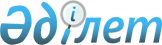 Об утверждении Правил учета иностранцев, желающих усыновить детей, являющихся гражданами Республики Казахстан
					
			Утративший силу
			
			
		
					Постановление Правительства Республики Казахстан от 5 мая 2012 года № 578. Утратило силу постановлением Правительства Республики Казахстан от 25 апреля 2015 года № 312

      Сноска. Утратило силу постановлением Правительства РК от 25.04.2015 № 312 (вводится в действие со дня его первого официального опубликования).      В соответствии с пунктом 3 статьи 89 Кодекса Республики Казахстан от 26 декабря 2011 года «О браке (супружестве) и семье» Правительство Республики Казахстан ПОСТАНОВЛЯЕТ:



      1. Утвердить прилагаемые Правила учета иностранцев, желающих усыновить детей, являющихся гражданами Республики Казахстан.



      2. Настоящее постановление вводится в действие со дня первого официального опубликования.      Премьер-Министр

      Республики Казахстан                       К. Масимов

Утверждены          

постановлением Правительства

Республики Казахстан    

от 5 мая 2012 года № 578   

Правила

учета иностранцев, желающих усыновить детей,

являющихся гражданами Республики Казахстан

      1. Настоящие Правила учета иностранцев, желающих усыновить детей, являющихся гражданами Республики Казахстан (далее – Правила) разработаны в соответствии с пунктом 3 статьи 89 Кодекса Республики Казахстан от 26 декабря 2011 года «О браке (супружестве) и семье» и устанавливают порядок организации учета иностранцев, желающих усыновить детей, являющихся гражданами Республики Казахстан.



      2. Учет иностранцев производится загранучреждениями Республики Казахстан на основании письменного ходатайства агентства по усыновлению, аккредитованного уполномоченным органом в области защиты прав детей, согласно приложению 1 к настоящим Правилам в соответствии с Кодексом Республики Казахстан от 26 декабря 2011 года «О браке (супружестве) и семье».



      3. Иностранцы, желающие усыновить ребенка-сироту или ребенка, оставшегося без попечения родителей, подают в загранучреждение ходатайство агентства, письменное заявление о постановке их на учет (с указанием фамилии, имени, отчества, даты и места рождения, номера паспорта, кем и когда выдан), а также заполняют учетную карточку согласно приложению 2 к настоящим Правилам. К учетной карточке прикрепляется фотография принимаемого на учет.



      4. Консульское должностное лицо принимает к рассмотрению документы, перечисленные в пунктах 2 и 3 настоящих Правил, и в течение трех рабочих дней со дня подачи документов выдает соответствующую справку о постановке на учет, оформленную на бланке загранучреждения, подписывает ее и заверяет гербовой печатью согласно приложению 3 к настоящим Правилам. Копия справки прикрепляется к учетной карточке.



      5. В случае предоставления неполных данных при заполнении и подачи документов, перечисленных в пунктах 2 и 3 настоящих Правил, загранучреждения возвращают их иностранцам.



      6. После устранения иностранцем допущенных недостатков документы повторно подаются в загранучреждение.



      7. Учетные карточки хранятся в алфавитном порядке в картотеке принятых на учет по разделу «Иностранцы, желающие усыновить детей, являющихся гражданами Республики Казахстан».



      8. Информация об иностранцах, принятых на учет, один раз в полгода направляется в Департамент консульской службы Министерства иностранных дел Республики Казахстан.

Приложение 1          

к Правилам учета иностранцев,

желающих усыновить детей,  

являющихся гражданами    

Республики Казахстан     Наименование агентства

(на официальном бланке)Адрес:

тел:

«____» _______ 20__ г.                                  № ___________Наименование    

загранучреждения  

Республики Казахстан Ходатайство      «________» (название международного агентства, номер лицензии, от « __ » _____ г., дата аккредитации в РК) просит осуществить постановку на учет лицо/лиц, желающее/желающих(-ую) усыновить (удочерить) ребенка (детей), являющегося(щихся) гражданином(ами) Республики Казахстан.      Данный(ные) гражданин (не) соответствуют всем требованиям законодательства Республики Казахстан.      Подпись должностного лица                 Ф.И.О. __________

Приложение 2         

к Правилам учета иностранцев,

желающих усыновить детей,  

являющихся гражданами     

Республики Казахстан     ____________________________________________________

(наименование загранучреждения Республики Казахстан)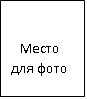  

Учетная карточка иностранца, желающего усыновить ребенка,

являющегося гражданином Республики Казахстанподпись_________

«___»________20__ года

Приложение 3          

к Правилам учета иностранцев,

желающих усыновить детей,  

являющихся гражданами     

Республики Казахстан     «___» ______ 20___ г.                                   № ____________СПРАВКАНастоящим подтверждаем, что граждане/гражданин _____________________

                                                 (название страны)

Ф.И.О. (полностью) __________________________________________________

Дата рождения _______________________________________________________

Ф.И.О. (полностью) __________________________________________________

Дата рождения ______________________________________________________

________________________________________________________________,

приняты на учет как лица/лицо желающие/желающее (-ая) усыновить

ребенка, являющегося гражданином Республики Казахстан.      Консул                  подпись                 Ф.И.О _________                         место для печати

                        (загранучреждения)
					© 2012. РГП на ПХВ «Институт законодательства и правовой информации Республики Казахстан» Министерства юстиции Республики Казахстан
				1.Ф.И.О2.Дата и место рождения3.Номер паспорта, кем и когда выдан3.Гражданство4.Адрес местожительства5.Образование 6.Место работы7.Ф.И.О супруги(-га)8.Дата и место рождения 9.Номер паспорта, кем и когда выдан10.Гражданство11.Адрес местожительства12.Образование13.Место работы